Children’s Advocacy InstituteCAN YOU SPARE 44 SECONDS?KADEN, AGE 10, SPEAKS ON WHY IT IS IMPORTANT TO ENACT SB 504 (WIECKOWSKI)TO GET AN OBJECTIVE REPORT ON WHETHER ARTIFICIAL FOOD DYES ARE POSSIBLY HARMFUL TO OUR CHILDRENIf We Care About Kids, We Should Care About The Facts.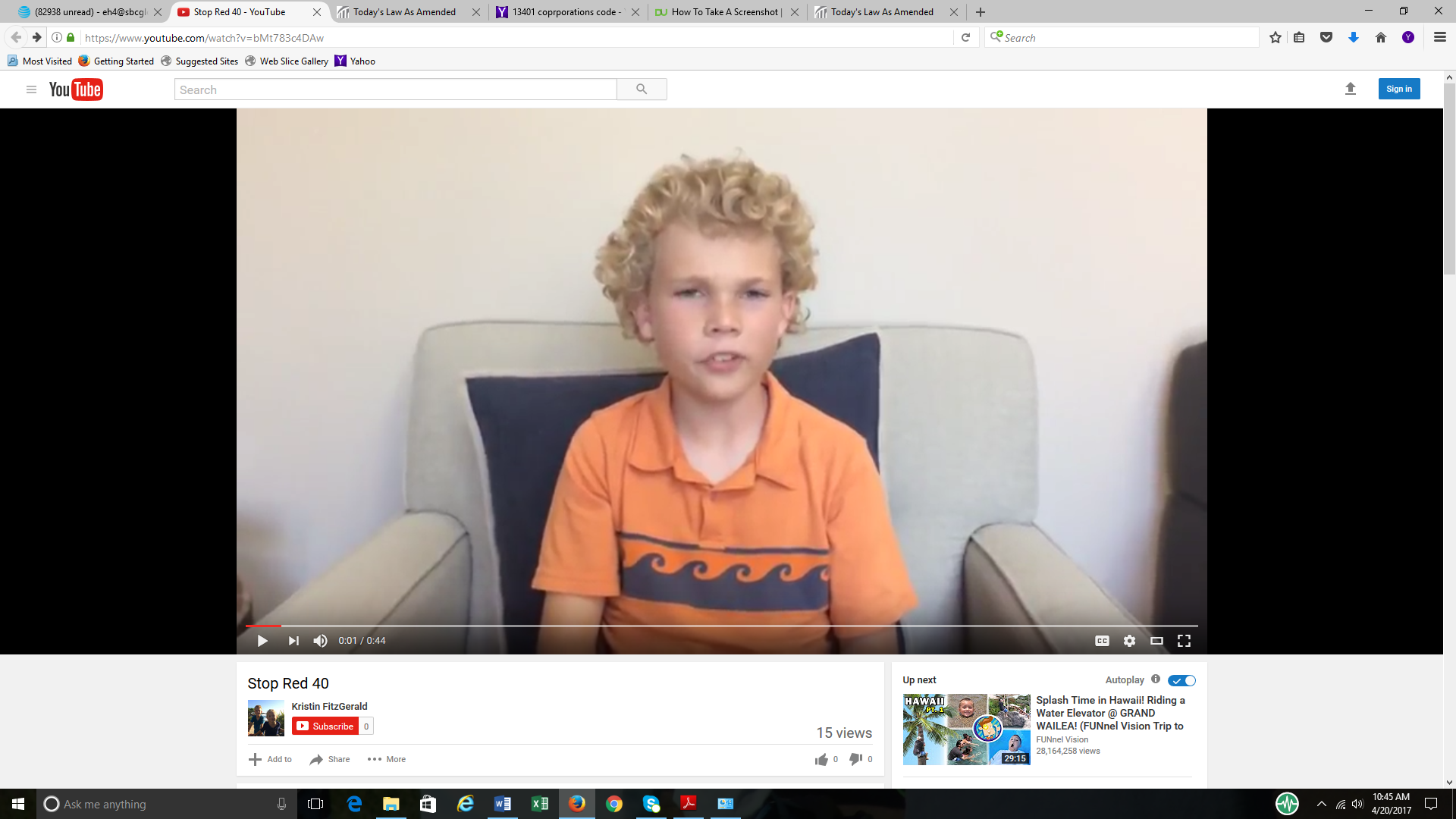 https://www.youtube.com/watch?v=bMt783c4DAw“My symptoms when I eat food dye are diarrhea, stomach pain, or hyperactivity….Halloween is really tough…There’s thousands of kids across the State with the same problem…”Get the objective facts about children’s health: VOTE YES ON SB 504, AS AMENDED